Технологиялық карта (Технологическая карта организованной учебной деятельности)                                                                для детей  6 лет, 02.09.14г(дата )Білім беру саласы (Образовательные области) Коммуникация, познание, социумБілім көздері (Разделы)Тақырыбы (Тема) День знанийМақсаты (Цель) Поднять эмоциональное настроение, подготовить к началу обучения на занятиях, получению новых знаний и умений, навыков; развивать желание учиться.Сөздік жұмыс (Билингвальный компонент ) два - екі, четыре -төрт , десять -он , здравствуйте -сәлем , до свидания- сау бол.Күтілетін нәтиже (Ожидаемый результат )Білуі тиіс (Знать)  названия знакомых сказок.Уметь:  считать и отвечать на вопросы.Көрсете білуі (Иметь навык) построения дружеских отношений.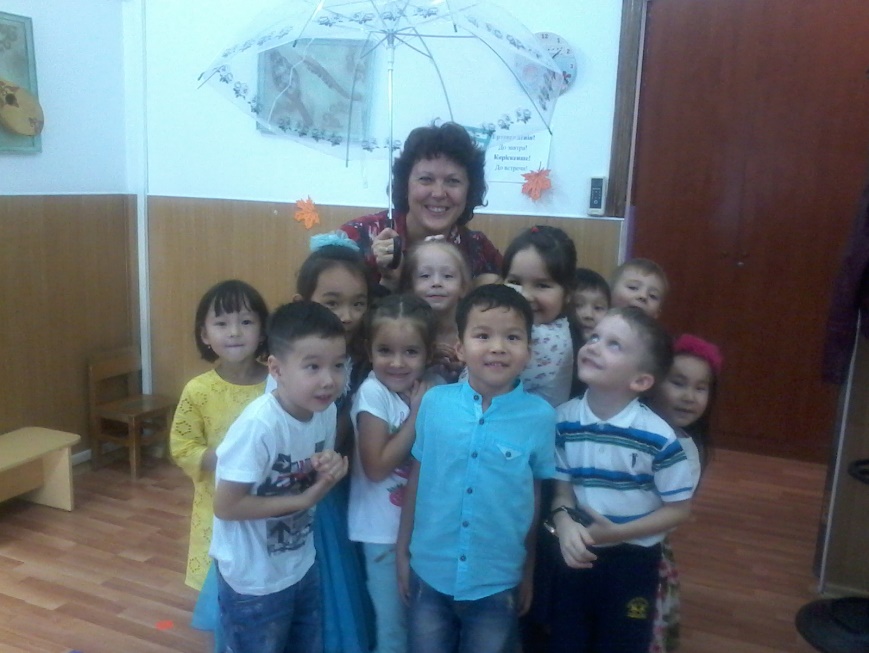 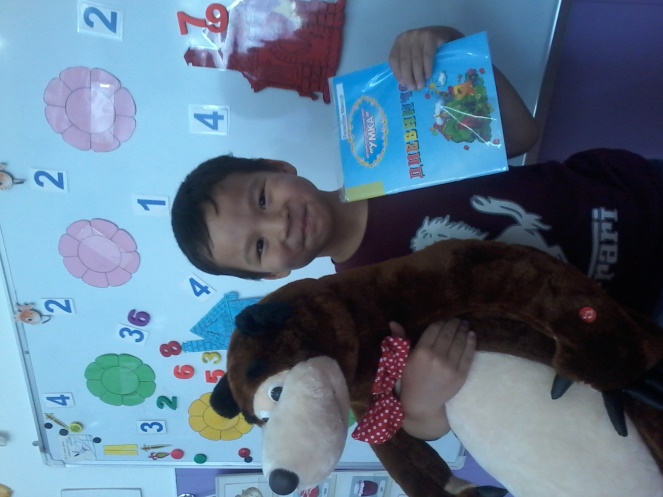 Іс-әрекет бөлімдеріЭтапы деят-тиТәрбиешінің іс-әрекетіДействия воспитателяБалалардың іс-әрекетіДеятельность детейЫнталандыру, сезімді ояту.Мотивационно-побудительный_День знаний будем мы встречать. Шутить, играть и танцевать!  Вся страна ждала не зря, это утро сентября. Пети, Саши, Вовочки причесали чёлочки,  Вали, Кати, Леночки выгладили ленточки.Белобрысых, чёрных, рыжих  миллионы малышей, Взяли в руки тонны книжек  и вагон карандашей. В школу все идут с цветами,  прозвенит в стране звонок. И ребята прочитают  миллионы новых слов.  В первый класс нам рановато, но растем мы, как маслята Нам лениться не годиться , мы научимся учиться!	__________________________________________________Замечательно! Но сегодня я вам предлагаю отправиться в путешествие на поезде  в страну «Знаний», где вы зарядитесь хорошим настроением на весь учебный год.  Вы согласны? (ответ детей)  Занимайте места в вагончиках! Игра «Автобус» (диск)     __________________________________________________________________________________________________________________________________________________________________________________________Дети делают движения под музыкуІзденістер, ҰйымдастыруОрганизационно-поисковый*Вижу, что вы ребята хорошие, дружные. И  вы мне сразу понравились! А раз понравились, то я вам покажу сюрпризы из моего любимого школьного портфеля . Вот он. Нравится? Хотите узнать, что в нем? Тогда надо пошире улыбнуться, а я сделаю фото на память. (достает фотоаппарат) Музыкальная игра «ВЕСЕЛЫЕ ФОТОГРАФИИ»*_За лето все, небось, забыли, чему вас в УМКЕ здесь учили.- Сколько хвостиков у двух котиков? (2) __________- Сколько носиков у четырёх песиков? (4)_____________- А сколько ушей у двух мышей? (4)___________- Сколько пальчиков на руках у мальчиков? – А у девочек (10)__________*А теперь, ребятки, отгадайте-ка мою загадку:Есть у радости подруга в виде полукруга.На лице она живёт, то куда-то вдруг уйдёт.То внезапно возвратится, грусть, тоска её боится. (Улыбка)-Правильно! А давайте все вместе улыбнемся друг другу!Песня «Улыбка»Дети позируют, улыбаются, фотографируются.Хором отвечают на вопросы.Отгадывают загадки.Поют песню «От улыбки»Ізденістер, ҰйымдастыруОрганизационно-поисковый*-А вы любите сказки? Мы сейчас будем вам загадывать загадки, а вы должны отгадать, из какой это сказки.1. Стоит в поле дом чудесный он не низок, ни высокВы узнали, что за сказка? Ну-ка, хором…… (Теремок)2. Перед волком не дрожал от медведя убежалА лисице на зубок все ж попался….. (Колобок)3. Крестницу волшебница любила туфли хрустальные ей подарилаДевочка имя забыла свое дети, скажите, как звали ее? (Золушка)4 У отца был мальчик странный, необычный, деревянный.Он имел предлинный нос, Что за сказка? - Вот вопрос. ("Золотой ключик".)5. Рыбка не простая чешуей сверкает, Плавает, ныряет, желанья исполняет. ("Сказка о рыбаке и рыбке")______________________Отгадывают сказки.ҚорытындылауӨзін-өзіРефлексивно-корригирующий* Вы отлично отвечали,Но давно не танцевали.Предлагаю в круг всем встать Дружно танец станцевать.-А это моя любимая игрушка!  Я даже игру такую знаю. Называется «Веселые мартышки»Как быстро промелькнуло лето на смену осень вновь идет.День знаний означает это, что нас работа с вами ждет, Что ждут нас новые дела задумки, планы детвора!Победы ждут и ждут удачи, да и не может быть иначе.Танец «Лимпопо»